LAMPIRANANGKET WAWANCARA PADA KELUARGA KURANG MAMPU DI KELURAHAN TAMANGAPAAngket wawancara menurut orang tuaBagaimanakan peranan bapak/ibu dalam memelihara dan membesarkan anak-anak? Misalnya bagaimana merawat dan menyalurkan kasih sayangNilai keagamaan apa yang Bapak/Ibu terapkan pada keluarga?Bagaiman cara Bapak/Ibu memberikan pengajaran moral, khususnya tentang sopan santun, tata krama terhadap keluarga?Bagaiman cara Bapak/Ibu memberikan pengajaran sosial, khususnya tentang tolong menolong dan kerjasama terhadap keluarga?Motivasi apa yang Bapak/Ibu berikan kepada anak-anak dalam dunia pendidikan?Angket wawancara menurut anakBagaimanakah bentuk kasih sayang yang diberikan oleh orangtua Anda?Nilai keagamaan apa yang diajarkan dalam keluarga Anda?Nilai moral apa yang diajarkan dalam keluarga Anda?Nilai sosial apa yang diajarkan dalam keluarga Anda?Bagaimanakah peranan Anda dalam dunia pendidikan?DOKUMENTASI PENELITIANPengambilan Data di Kantor Kelurahan Tamangapa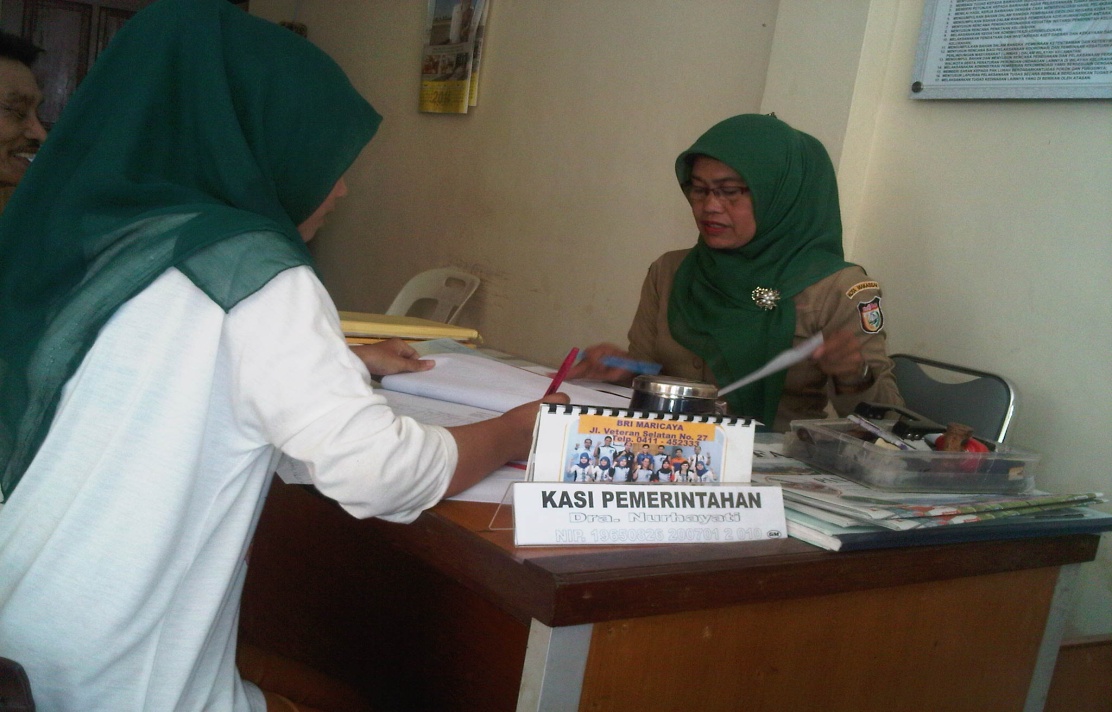 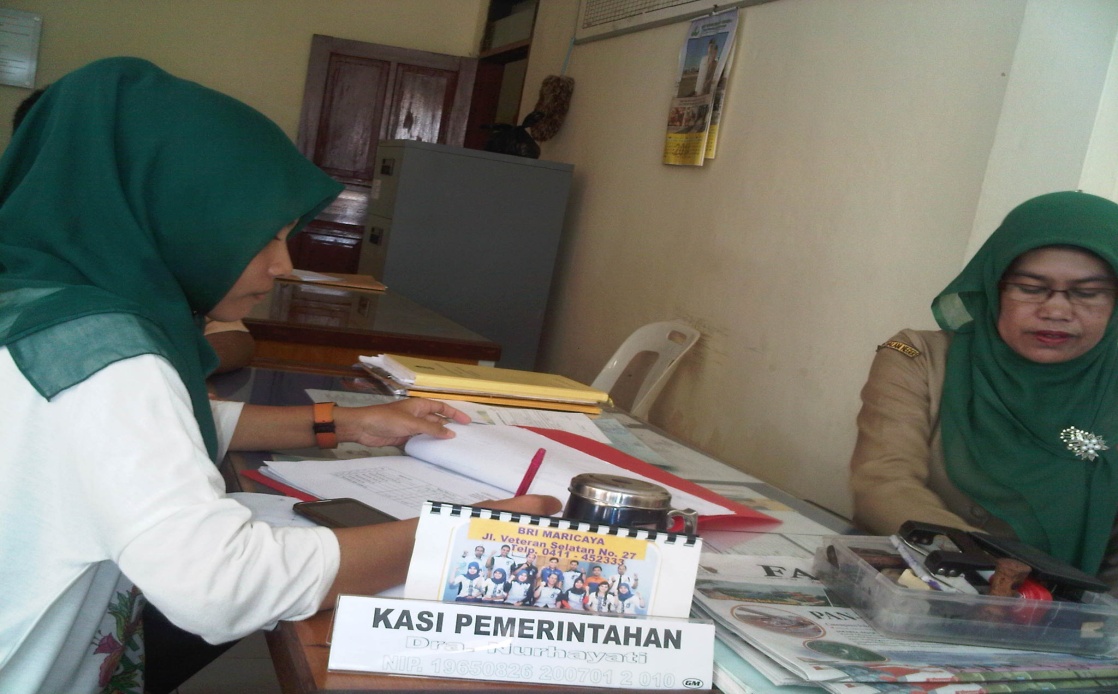 Wawancara/Pengambilan Data di pada Keluarga Kurang Mampu di Kelurahan Tamangapa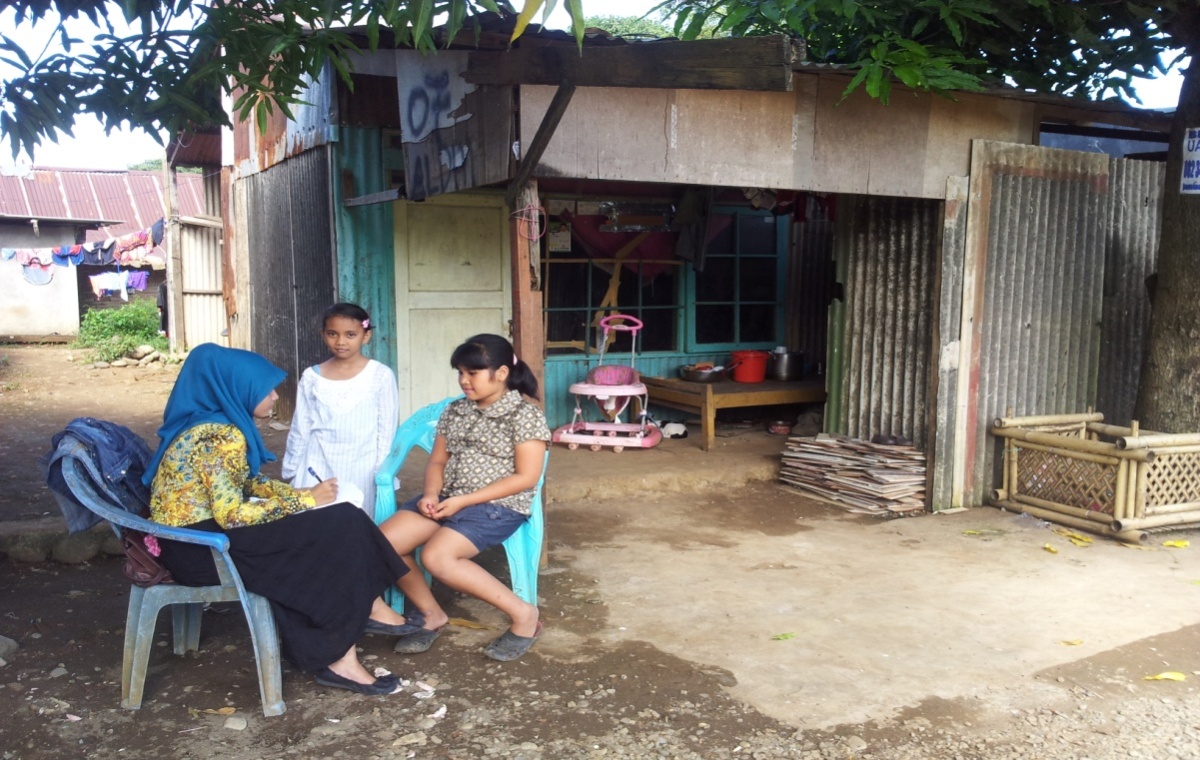 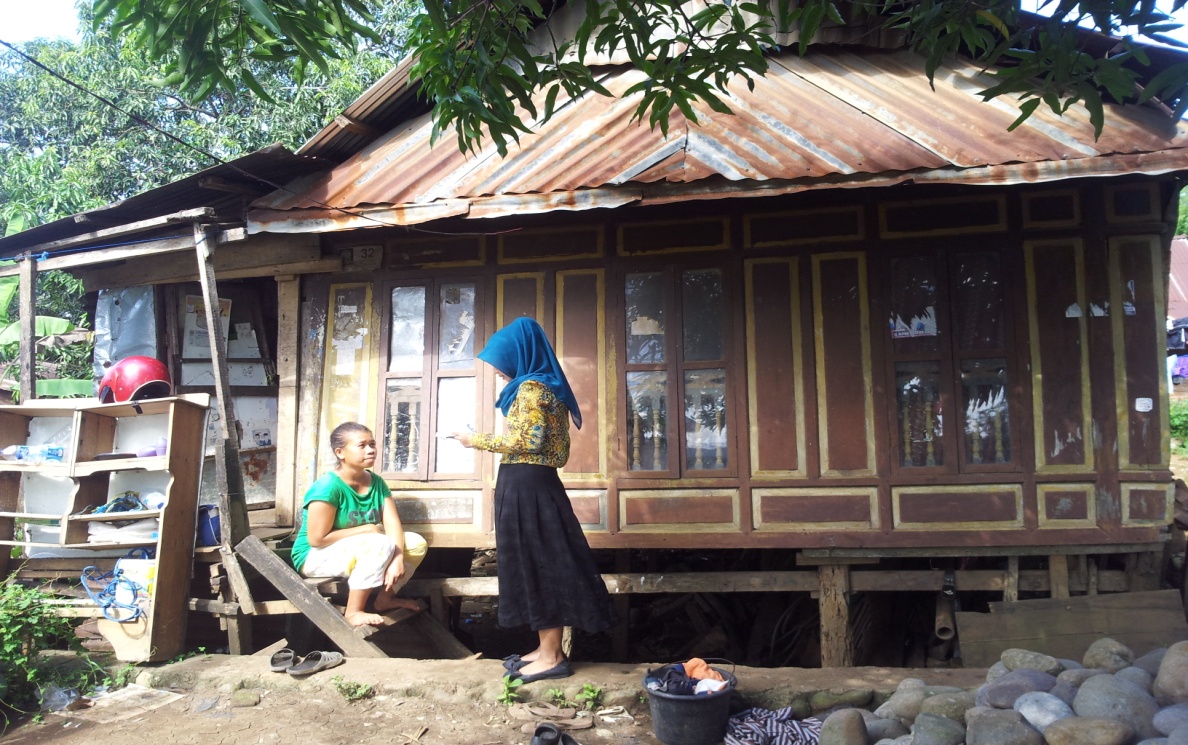 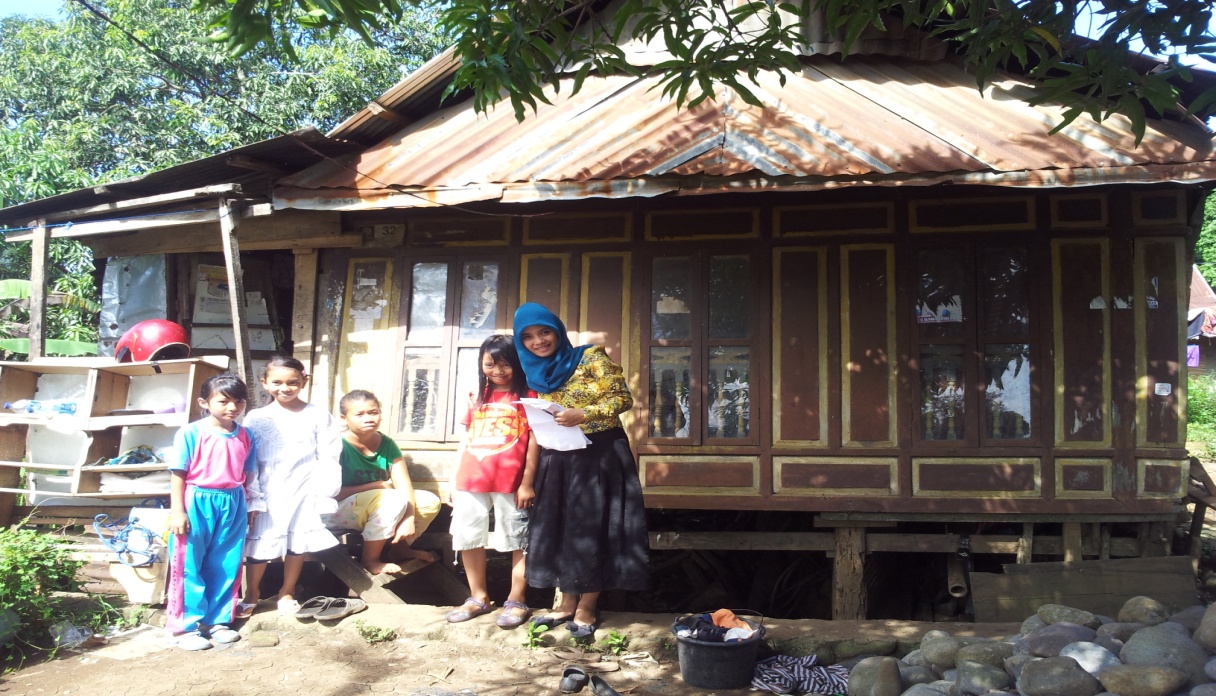 Lokasi Sanggar Kegiatan Warga (SKW) di Kelurahan Tamangapa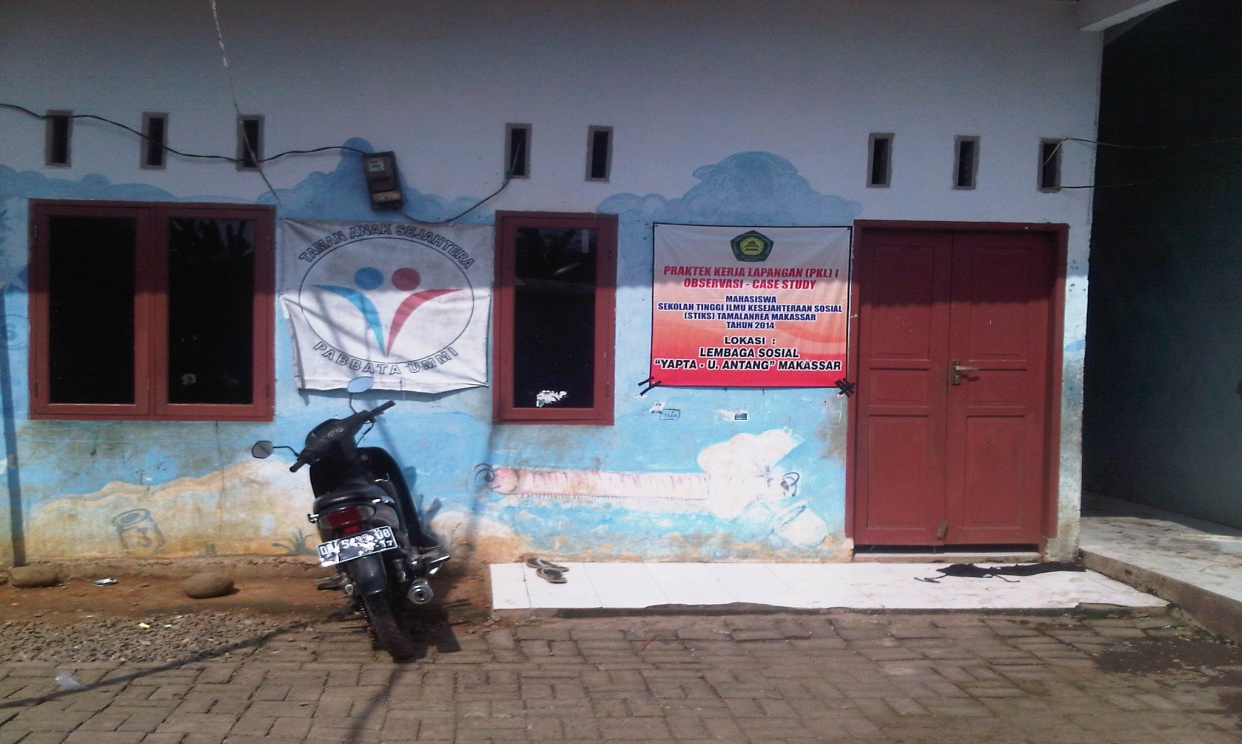 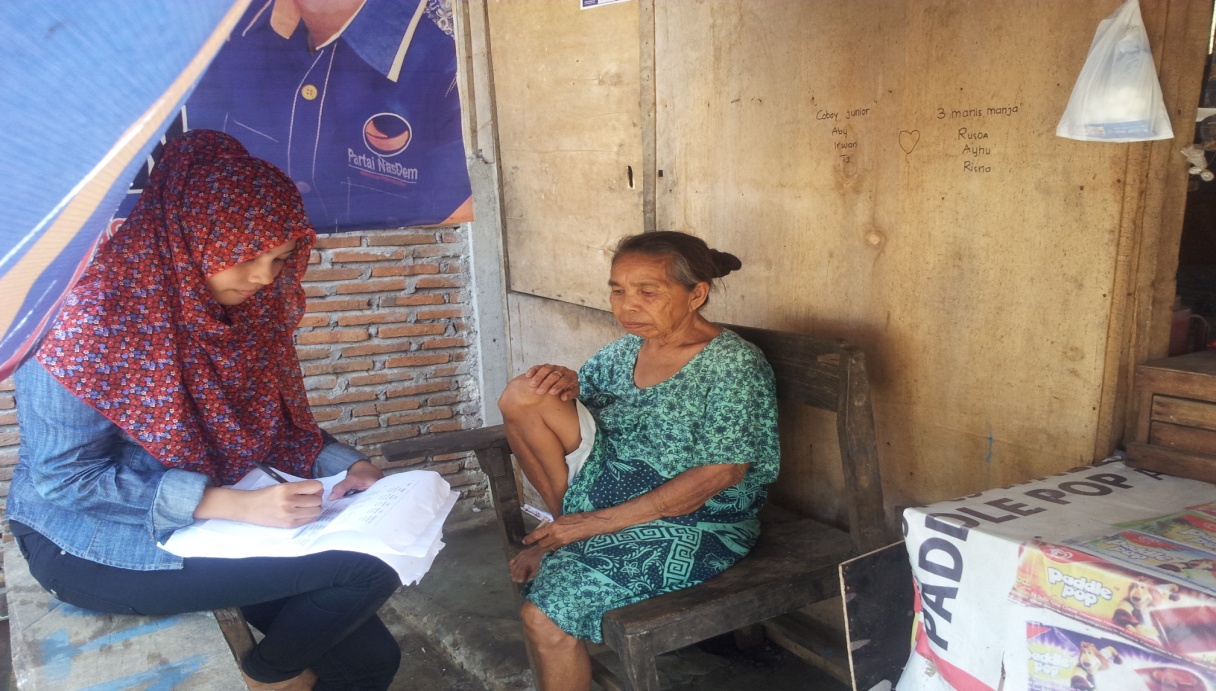 